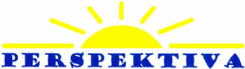 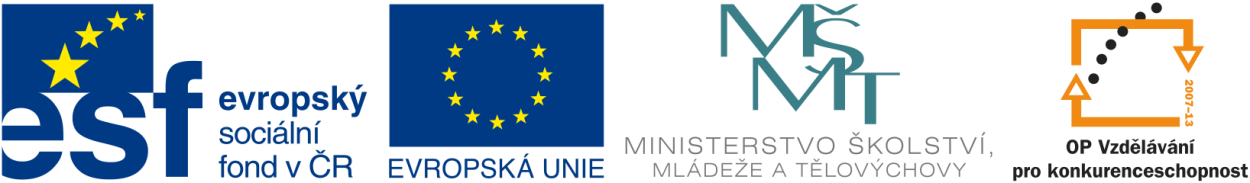 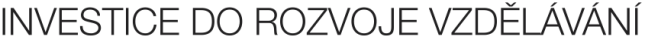 STANDARD ČÍSLO 5 – INVIDIVIDUÁLNÍ PLÁNOVÁNÍ V SOCIÁLNÍCH SLUŽBÁCHZadání pro žáky: Pokuste se na základě informací o klientovi Karlovi navrhnout individuální plán.Příklad 2 – Karel – klient terénního programu osoby bez přístřešíPopis situaceKarel, 32 let, Slovák, je v Praze 3 roky na ulici, hodně pije alkohol. Peníze si vydělává žebráním. NaSlovensku má matku, se kterou má dobrý vztah, bývalou partnerku a 6ti-letou dceru. Karel seněkolikrát i za naší pomoci pokoušel na Slovensko odjet, přestat pít a začít se starat o svou dceru,kterou miluje. Bohužel to vždy nevyšlo, několikrát nedojel (otočil se v Brně), několikrát se vrátil po 14dnech až měsíci. Podle jeho slov nezvládne na Slovensku najít práci, nezvládne nepít a tak i když naSlovensko odjel. Ale moc rád by se na Slovensko vrátil. Aktuálně přichází zima a Karel bydlí podmostem u Vltavy a nemá zimní oblečení. Karel přiznává, že úplně nerozumí, proč jeho pokusyvrátit se na Slovensko selhávají. S naším týmem a mnou jako pracovníkem se Karel zná již tři roky aněkolikrát jsme asistovali u jeho pokusů o návrat a o získání práce.Zdroj:HERZOG, Aleš. Zaznamenávání individuálních plánů. Dostupné z: http://www.socialnisluzby.org/dokumenty/files/Herzog_Zaznamenavani_IP.pdfNázev školy: Střední škola sociální PERSPEKTIVA a Vyšší odborná škola, s.r.o.Adresa:  Mírová 218/6, Dubí III PozorkaNázev projektuKLÍČE K POZNÁVÁNÍRegistrační číslo projektu: CZ.1.07/1.5.00/34.0928Šablona:  V/2 Inovace a zkvalitnění výuky směřující k rozvoji odborných kompetencí žáků středních školNázev a číslo materiálu: VY_52_INOVACE_3.A_20Téma sady: Orientace v systému a kvalitě sociálních služebNázev: Ochrana práv uživatele službyVytvořeno: 23. 1. 2013 (Po pilotáži)Autor:Mgr. Kateřina SvobodováVyučovací předmět:Sociální službyRočník:III.Anotace:Učební materiál je praktickou zkouškou tvorby individuálního plánu dle Standardu kvality sociálních služeb č. 5. Žák si má za úkol prostudovat popsanou modelovou situaci klienta a na základě toho navrhnout znění modelového individuálního plánu.Klíčová slova:Individuální plánování v sociálních službáchVýsledky vzdělávání dle RVP:ovládá správní a administrativní postupytýkající se jeho činnostiTyp interakce:Druh výukového zdroje:INDIVIDUÁLNÍ PLÁN UŽIVATELE SLUŽBYJMÉNO: MILAN S.VĚK: 15INDIVIDUÁLNÍ PLÁN UŽIVATELE SLUŽBYJMÉNO: MILAN S.VĚK: 15Charakteristika uživatele a jeho životní situaceOsobní cíle uživateleText individuálního plánuKritéria hodnocení individuálního plánuTermín aktualizaceHodnocení IP uživatelem/pracovníkem